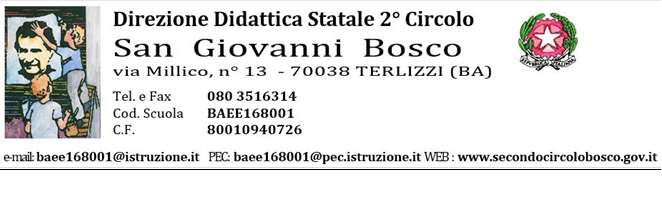                                GRIGLIA DI OSSERVAZIONE PER L’INDIVIDUAZIONE DI ALUNNI B.E.S. SCUOLA INFANZIA NOME  E COGNOME ALUNNO: SCUOLA:     O INFANZIA   o  PRIMARIA                      SEZIONE: ANNO SCOLASTICO:TIPOLOGIA BES:DISABILITA’Sospetto DSA ( da compilare solo per la scuola primaria)ALUNNO STRANIEROSVANTAGGIO SOCIO – CULTURALE – ECONOMICO E LINGUISTICOSOSPETTO DISTURBO DELL’ATTENZIONE O IPERATTIVITA’SOSPETTO BORDERLINE COGNITIVO (ritardo cognitivoBarrare con una X le caselle corrispondenti alle voci che specificano la situazione dell’alunnoSfera relazionale/emozionaleDimostra opposizione ai richiamiSfera relazionale/emozionaleNon stabilisce buoni rapporti con i compagniSfera relazionale/emozionaleE’ poco accettato/ricercato dai compagniSfera relazionale/emozionaleTrasgredisce regole condiviseSfera relazionale/emozionaleHa reazioni violente con i compagniSfera relazionale/emozionaleSi isola dagli altri per lunghi periodiSfera relazionale/emozionaleDistrugge oggettiSfera relazionale/emozionaleCompie gesti di autolesionismoSfera relazionale/emozionaleHa improvvisi e significativi cambiamenti dell’umoreSfera relazionale/emozionaleHa comportamenti bizzarriSfera relazionale/emozionaleLamenta malesseri fisiciSfera relazionale/emozionaleAttribuisce i propri successi/insuccessi a cause esterneSfera relazionale/emozionaleAltro …Sfera dello sviluppoIn molte attività mostra rilevante confusione mentaleSfera dello sviluppoHa difficoltà di comprensione verbaleSfera dello sviluppoNon si esprime verbalmenteSfera dello sviluppoParla in continuazioneSfera dello sviluppoHa difficoltà fonologicheSfera dello sviluppoBalbettaSfera dello sviluppoSi esprime con frasi poco chiareSfera dello sviluppoHa una rapida caduta dell’attenzioneSfera dello sviluppoHa difficoltà a comprendere le regoleSfera dello sviluppoHa difficoltà di concentrazioneSfera dello sviluppoHa difficoltà logicheSfera dello sviluppoHa difficoltà a memorizzareSfera dello sviluppoPresenta ritardi nel linguaggioSfera dello sviluppoHa difficoltà di apprendimentoSfera socialeRinuncia di fronte all’impegno, alle prime difficoltàSfera socialeDimostra scarsa autonomia personaleSfera socialeHa difficoltà di organizzazione spazio/temporaleSfera socialeHa difficoltà di coordinazione grosso/motoriaSfera socialeHa difficoltà di coordinazione fineSfera socialeHa scarsa cura degli oggettiSfera socialeNon è collaborativoSfera socialeHa materiale scolastico/didattico insufficienteSfera socialeAltro …Sfera ambientaleFamiglia problematicaSfera ambientaleDifficoltà socio-economicheSfera ambientaleAmbienti deprivati/deviantiSfera ambientaleDifficoltà di comunicazione e collaborazione tra scuola, servizi, enti operatori …Sfera ambientaleAltro …